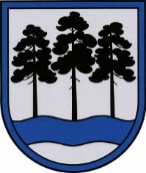 OGRES  NOVADA  PAŠVALDĪBAReģ.Nr.90000024455, Brīvības iela 33, Ogre, Ogres nov., LV-5001tālrunis 65071160, e-pasts: ogredome@ogresnovads.lv, www.ogresnovads.lv PAŠVALDĪBAS DOMES SĒDES PROTOKOLA IZRAKSTS20.Par Ogres novada pašvaldības saistošo noteikumu Nr.15/2024 “Par dzīvokļu izīrēšanas kārtību zemas īres dzīvojamās mājās Ogres novadā” izdošanuPašvaldību likuma 3. panta otrās daļas 1. punktā noteikts, ka publisko tiesību jomā pašvaldība īsteno autonomo kompetenci – autonomās funkcijas un brīvprātīgās iniciatīvas, kas tiek īstenotas kā autonomās funkcijas. Proti, saskaņā ar Pašvaldību likuma 4. panta pirmās daļas 10. punktu, pašvaldības autonomā funkcija ir sniegt iedzīvotājiem palīdzību mājokļa jautājumu risināšanā, kā arī veicināt dzīvojamā fonda veidošanu, uzturēšanu un modernizēšanu. Atbilstoši minētā panta trešajai daļai autonomo funkciju izpildi atbilstoši savai kompetencei organizē un par to atbild pašvaldība.Pašvaldību likuma 10. panta pirmās daļas 1. punkts noteic, ka dome ir tiesīga izlemt ikvienu pašvaldības kompetences jautājumu un tikai domes kompetencē ir izdot saistošos noteikumus. Pašvaldību likuma 44. panta otrā daļa paredz tiesības izdot saistošos noteikumus, lai nodrošinātu pašvaldības autonomo funkciju un brīvprātīgo iniciatīvu izpildi, ievērojot likumos vai Ministru kabineta noteikumos paredzēto funkciju izpildes kārtību.Saistošo noteikumu "Par dzīvokļu izīrēšanas kārtību zemas īres maksas dzīvojamās mājās Ogres novadā" (turpmāk – Noteikumi) izdošana ir pašvaldības brīvprātīgā iniciatīva, kas veicinās jaunu būvniecības standartiem un energoefektivitātes prasībām atbilstošu zemas īres maksas mājokļu pieejamību mājsaimniecībām, kas nevar atļauties mājokli uz tirgus nosacījumiem, kā arī palielinās nekustamo īpašumu attīstītāju aktivitāti Ogres novadā.Noteikumi ietver zemas īres maksas dzīvojamo māju dzīvokļu izīrēšanai nepieciešamo tiesisko regulējumu, kas nosaka mājsaimniecības, kuras ir tiesīgas reģistrēties dzīvokļu īres reģistrā.Atbilstoši Pašvaldību likuma 46. panta trešajai daļai, lai informētu sabiedrību par noteikumu projektu un dotu iespēju izteikt viedokli, Noteikumu projekts no 2024. gada 22. februāra līdz 2024. gada 8. martam tika publicēts Pašvaldības oficiālajā tīmekļvietnē www.ogresnovads.lv sadaļas “Sabiedrības līdzdalība” apakšsadaļā "Saistošo noteikumu projekti". Viedokļa noskaidrošanas periodā no iedzīvotājiem priekšlikumi vai viedoklis par Noteikumu projektu netika saņemts.Ņemot vērā minēto un saskaņā ar Pašvaldību likuma 44. panta otro daļu, balsojot: ar 21 balsi "Par" (Andris Krauja, Artūrs Mangulis, Atvars Lakstīgala, Dace Kļaviņa, Dace Māliņa, Dace Veiliņa, Daiga Brante, Dzirkstīte Žindiga, Egils Helmanis, Gints Sīviņš, Indulis Trapiņš, Jānis Iklāvs, Jānis Kaijaks, Jānis Siliņš, Kaspars Bramanis, Pāvels Kotāns, Raivis Ūzuls, Rūdolfs Kudļa, Santa Ločmele, Toms Āboltiņš, Valentīns Špēlis), "Pret" – nav, "Atturas" – nav, "Nepiedalās" – nav,Ogres novada pašvaldības dome NOLEMJ:Izdot Ogres novada pašvaldības saistošos noteikumus Nr.15/2024 “Par dzīvokļu izīrēšanas kārtību zemas īres maksas dzīvojamās mājās Ogres novadā”, turpmāk – Noteikumi (pielikumā).Uzdot Ogres novada pašvaldības Centrālās administrācijas Juridiskajai nodaļai triju darbadienu laikā pēc Noteikumu un paskaidrojuma raksta parakstīšanas nosūtīt tos publicēšanai oficiālajā izdevumā “Latvijas Vēstnesis”.Uzdot Ogres novada pašvaldības Centrālās administrācijas Komunikācijas nodaļai pēc Noteikumu spēkā stāšanās publicēt Noteikumus Ogres novada pašvaldības oficiālajā tīmekļvietnē.Uzdot Ogres novada pašvaldības Centrālās administrācijas Kancelejai pēc Noteikumu spēkā stāšanās nodrošināt Noteikumu brīvu pieeju Ogres novada pašvaldības ēkā.Uzdot Ogres novada pašvaldības pilsētu un pagastu pārvalžu vadītājiem pēc Noteikumu spēkā stāšanās nodrošināt Noteikumu brīvu pieeju pašvaldības pilsētu un pagastu pārvaldēs.Kontroli par lēmuma izpildi uzdot Ogres novada pašvaldības izpilddirektoram.(Sēdes vadītāja,domes priekšsēdētāja E. Helmaņa paraksts)Ogrē, Brīvības ielā 33Nr.62024. gada 25. aprīlī